На основу члана 60. Закона о јавним набавкама („Службени гласник РС”, број 124/12, 14/15 и 68/15), Министарство за рад, запошљавање, борачка и социјална питања, Немањина 22-26, Београд,  упућује:ПОЗИВ ЗА ПОДНОШЕЊЕ ПОНУДAНаручилац: Министарство за рад, запошљаваље, борачка и социјална питањаАдреса наручиоца: Београд, Немањина 22-26Интернет страница наручиоца: www.minrzs.gov.rs Врста наручиоца: Орган државне управеВрста поступка јавне набавке: Јавна набавка мале вредностиВрста предмета јавне набавке: ДобраШифра и назив из ОРН-а: Гуме за аутомобиле 34351100Број и назив (предмет) јавне набавке: ЈН 1/2019  -  Набавка пнеуматика за службена возила- по партијамаПартије::Партија 1 - Набавка пнеуматика за службена возила у седишту МинистарстваПартија 2 – Набавка пнеуматика за службена возила за Инспекторат за радПроцењена вредност јавне набавке: Укупна процењена вредност јавне набавке је: 3.550.000,00 динара, без ПДВ-аПроцењена вредност за Партију 1 је: 3.000.000,оо динара, без ПДВ-аПроцењена вредност за Партију 2  је: 550.000,оо динара, без ПДВ-аНачин преузимања конкурсне документације, односно интернет адреса где је конкурсна документација доступна:Портал Управе за јавне набавке: www.ujn.gov.rs  као и на интернет адреси Наручиоца: www.minrzs.gov.rsАдреса и интернет адреса државног органа или организације, односно органа или службе територијалне аутономије или локалне самоуправе где се могу благовремено добити исправни подаци о пореским обавезама, заштити животне средине, заштити при запошљавању, условима рада и сл:Министарство финансија www.mfin.gov.rs, Министарство пољопривреде и заштите животне средине www.mpzzs.gov.rs, Агенција за заштиту животне средине www.sepa.gov.rs, Министарство за рад, запошљавање, борачка и социјална питања www.minrzs.gov.rsНачин и рок подношења пoнуде: Понуђач понуду подноси непосредно преко писарнице Управе за заједничке послове републичких органа или путем поште у затвореној коверти или кутији, затворену на начин да се приликом отварања понуда може са сигурношћу утврдити да се први пут отвара. На полеђини коверте или на кутији навести назив и адресу понуђача. У случају  да понуду подноси група понуђача, на коверти је потребно назначити да се ради о групи понуђача и навести називе и адресу свих учесника у заједничкој понуди. Понуду доставити на адресу: Министарство за рад, запошљавање, борачка  и социјална питања, Немањина 22-2611000 Београдса назнаком: ,,Понуда за јавну набавку пнеуматика за службена возила, Партија/е број _____ , ЈН бр. 1/2019 - НЕ ОТВАРАТИ”. Понуда се сматра благовременом уколико је примљена од стране наручиоца до 08. фебруара  2019. године до 10,00 сати. Отварање понуда обавиће се истог дана 08. фебруара 2019. године у 11,00 сати на адреси: Министарство за рад, запошљавање, борачка и социјална питања, Београд, Немањина 22-26, крило Ц, спрат V, канцеларија број 14, у присуству чланова комисије, понуђача и заинтересованих лица.Услови под којим представници понуђача могу учествовати у поступку отварања понуда: Представник понуђача који је поднео понуду пре почетка поступка, мора предати комисији посебно писано овлашћење за присуство у поступку отварања понуда, оверено и потписано од стране законског заступника понуђача.Рок за доношење одлуке o додели уговора: 10 дана од дана отварања понуда;Лице за контакт: Ана Тошић, Е - mail: ana.tosic@minrzs.gov.rs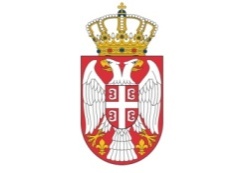 Република СрбијаМИНИСТАРСТВОЗА  РАД, ЗАПОШЉАВАЊЕ,БОРАЧКА И СОЦИЈАЛНА ПИТАЊАБрој: 404-02-10/4/2019-22Датум: 30. 01.2019. годинeНемањина 22-26Б е о г р а д